КАРТА ДИСТАНЦИОННОГО ЗАНЯТИЯДата: 16 октября 2020 г.Класс: 1Предмет: литературное чтениеУчитель: Ящук Н.В.Адрес обратной связи: тел: +79214526480 или эл. почта natalya-yashuk@mail.ru или https://vk.com/id539039165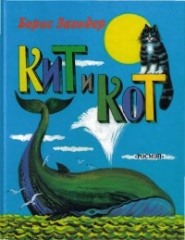 1. Инструкция для учащегося. Работаем с учебником «Азбука» (ч.1), книга Б. Заходер «Кит и кот» 2. Тема: Согласные звуки [т], [т᾿], буквы Т, т.3. Содержание заданий и рекомендации к занятию.1) Прочитайте или прослушайте сказку Бориса Заходера «Кит и кот». (Можно просмотреть мультфильм).Сказка «Кит и кот»: Аудиосказка https://www.youtube.com/watch?v=fGqnUoyqqFEМультфильм https://www.youtube.com/watch?v=L4kND7teMHY2)- Назовите главных героев этой сказки. (Кит, кот)- Произнесите эти слова, выделяя каждый звук. ([к᾿] [и] [т]; ([к] [о] [т])- Какими звуками различаются эти слова? (Согласными [к᾿] и [к] – один мягкий, другой твёрдый. Гласными [и] и [о])- Какими звуками похожи эти слова? (И в первом, и во втором слове есть звук [т])- Произнесите четко этот звук. Понаблюдайте за положением губ, языка. ([т])- Охарактеризуйте этот звук. (Это согласный звук, так как произносятся с преградой, воздух не выходит свободно)3)- Звук [т] обозначается на письме буквой Т.- Рассмотрите букву на стр. 53 вверху справа в красном квадрате.- На что похожа буква? (Молоток стучит: «Тук-тук! Букве Т я старый друг».)- Найдите букву в алфавите на стр. 124 – 125.4)- Что нарисовано под буквой Т на стр. 53? (Кубики). Сколько их? (Три и ниже пять)- Рассмотрите схемы слов «три» и «пять» под кубиками.- Произнесите звуки, которые обозначены в схеме треугольником. (Первый звук [т] в слове «три», последний звук [т᾿] в слове «пять»).- Чем отличаются эти звуки? (Один твердый, другой мягкий)5)- Прочитайте слоги с буквой т. (Слоги прочитываем слитно, не разрывая согласный от гласного.) Обратить внимание, что перед буквой и согласный читаем мягко.6)- Прочитать слова под синей рамкой (кот, котик, окуни, Никита), правильно ставим ударение. Почему последнее слово написано с большой буквы? (Это имя мальчика)7) - Научиться читать предложения на стр.53. Обращаем внимание на знаки в конце предложения.8) - Рассмотрите рисунок в «Азбуке» на стр.52. Знаете ли вы сказку и автора? (Сказка-поэма «Руслан и Людмила» А. С. Пушкин, вступление к сказке «У лукоморья…»). Если помните наизусть этот отрывок, расскажите. - Найдите в словах стихотворения букву т.9) Задания по желанию:- Просмотреть мультфильм https://www.youtube.com/watch?v=odMnV0-lkEA Повторить все слова из мультфильма, в которых есть звуки [т], [т᾿]- Учимся объяснять значения слов https://www.youtube.com/watch?v=Jb--LAdz7Uw